During the period from 05/01/2014 to 05/31/2014 the Commission accepted applications to assign call signs to, or change the call signs of the following broadcast stations. Call Signs Reserved for Pending Sales Applicants New or Modified Call SignsPUBLIC NOTICE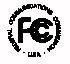 PUBLIC NOTICEReport No. 567Media Bureau Call Sign Actions06/09/2014Call SignServiceRequested ByCityStateFile-NumberFormer Call SignKDRW-FMFMSANTA MONICA COMMUNITY COLLEGE DISTRICTSANTA BARBARACA20140408AAUKQSCKJAIFMSOUTHERN CALIFORNIA PUBLIC RADIOOJAICA20140507ACMKLFHWMUB-LDLDTHE CORPORATION OF MERCER UNIVERSITYWARNER ROBINSGA20140404AAMWRWR-LDWTOUAMMIDWEST COMMUNICATIONS, INC.BATTLE CREEKMIBAL-20140121NIAWBCKWVNCFMIMPERIAL BROADCASTING COMPANY, LLCLAWRENCEVILLEVA20140415ABNWHLQRow NumberEffective DateCall SignServiceAssigned ToCityStateFile NumberFormer Call Sign105/01/2014KFIM-LPFLCARROLL IMPACT EDUCATIONAL ASSOCIATIONCARROLLIA20131106AUMNew205/01/2014KVHH-LPFLHOPE & HEALING MINISTRIES, INC.DENAIRCA20131021ABGNew305/01/2014WACF-LPFLA.P.P.L.E. SEED, INC.BROOKFIELDMA20131113ASTNew405/01/2014WLCLFMSUSQUEHANNA RADIO CORP.SELLERSBURGINWAYI505/02/2014KNDX-LDLDPRIME CITIES BROADCASTING, INC.DICKINSONNDK38HA-D605/02/2014KXND-LPLPPRIME CITIES BROADCASTING, INC.WILLISTONNDK38HS705/02/2014WHBE-FMFMUB LOUISVILLE, LLCEMINENCEKYWTUV-FM805/02/2014WLLU-LPFLLOVE LIFE COMMUNITY RADIODECATURIL20131022AETNew905/02/2014WQRG-LPFLHANCOCK COUNTY AMATEUR RADIO ASSOC.,INC.DIAMONDHEADMS20131029ADONew1005/02/2014WSRR-LPFLST. ROSE OF LIMA CATHOLIC CHURCHMURFREESBOROTN20131114BOUNew1105/02/2014WSRX-LPFLSKYLANDS RADIO COOPERATIVEVERNONNJ20131113AVJNew1205/04/2014KPIP-LPFLINTERNATIONAL EDUCATIONAL RESOURCES FOR RURAL MISSOURIFAYETTEMO20131115ASMNew1305/05/2014WHRU-LPFLHUNTLEY COMMUNITY RADIO LTD. NFPHUNTLEYIL20131029ADSNew1405/05/2014WXPB-LPFLST. JOSEPH'S CATHOLIC CHURCH AND SCHOOLATHENSGA20131114AVMNew1505/06/2014KTNKAMCROSS AND CROWN BROADCASTING CORPORATIONLOMPOCCAKSMA1605/06/2014KUKR-LDLDONE MINISTRIES, INC.SANTA ROSACAK26JV-D1705/06/2014WFTP-LPFLFORT PAYNE CHURCH OF CHRISTFORT PAYNEALWGAF-LP1805/07/2014KNEY-LPFLKEARNEY SDA RADIOKEARNEYNE20131022ACHNew1905/07/2014KYRE-LPFLST. JUDE CATHOLIC CHURCHMANSFIELDTX20131114ATHNew2005/07/2014WNMH-LPFLNORTHFIELD MOUNT HERMON SCHOOLMOUNT HERMONMA20131114BCSNew2105/07/2014WWZR-LPFLSANCTUARY CHURCHBRUNSWICKGA20131114ANCNew2205/08/2014KBYH-LPFLHOLY CROSS ORTHODOX CHRISTIAN CHURCH OF MIDLAND AND ODESSAMIDLANDTX20131114BVBNew2305/08/2014KIIX-FMFMCAPSTAR TX LLCOPPORTUNITYWAKPXR-FM2405/08/2014WAYIFMWAY MEDIA, INC.CHARLESTOWNINWAYG2505/08/2014WCXQ-LPFLCOMMUNITY ACTION CORP.ISABELAPR20131031AHCNew2605/08/2014WIBQAMMIDWEST COMMUNICATIONS, INC.TERRE HAUTEINWYGJ2705/08/2014WYMRFMKANKAKEE VALLEY BROADCASTING CO., INCCULVERIN20120514AAINew2805/09/2014KFONFMCRAWFORD, CHARLES EMULLINTX20120523ABPNew2905/11/2014KBFA-LPFLWEST MONROE ADVENTIST EDUCATIONAL BROADCASTING CORPORATIONWEST MONROELA20131114AWUNew3005/11/2014WULP-LPFLBLUVTH MUZICK RADIOROSAMONDCA20131114ARUNew3105/12/2014KPXPFMSORENSEN PACIFIC BROADCASTING INCGARAPAN-SAIPANMPKRSI3205/12/2014KSTIFMOWENSVILLE COMMUNICATIONS, LLCPORT ANGELESWA20120523AAYNew3305/12/2014WSKM-LPFLSOUTH KNOX ALUMNI, INCMONROE CITYIN20131028AAFNew3405/12/2014WZMO-LPFLMARION COMMUNITY RADIOMARIONOH20131107APINew3505/13/2014KCUS-LPFLOWL LEARNING CENTERPITTSBURGTX20131112BDVNew3605/13/2014KVWO-LPFLVOICE OF WELCH COMMUNICATIONS, INC.WELCHOK20131022APRNew3705/13/2014WKLD-LPFLCOMMUNITY HELPING HAND OUTREACH,INCBAINBRIDGEGA20131029AHKNew3805/13/2014WMIV-LPFL305 COMMUNITY RADIO, INCMIAMIFL20131106ATKNew3905/13/2014WVFC-LPFLAMDG RADIO, INC.STEPHENSONMI20131115ABNNew4005/14/2014KVPP-LPFLBELIEVERS MISSIONARY FELLOWSHIPPORT ISABELTX20131108AKNNew4105/14/2014WLSP-LPFLSUN PRAIRIE COMMUNITY FOUNDATION D.B.A. FRIENDS OF KIDS-4SUN PRAIRIEWIWSPU-LP4205/14/2014WZED-LPFLCARTERET COUNTY SCHOOLS - BROAD CREEK MIDDLE SCHOOLNEWPORTNC20131113BQYNew4305/15/2014WWRO-LPFLCOVENANT BROADCASTING COMPANY OF STATESVILLE, INC.STATESVILLENC20131028ANGNew4405/15/2014WYZIAMOCONEE RIVER BROADCASTING, LLCROYSTONGAWXFO4505/16/2014WUDS-LPFLMASSANUTTEN MILITARY ACADEMYWOODSTOCKVA20131106ASKNew4605/16/2014WWAMAMBIRACH BROADCASTING CORPORATIONTERRE HAUTEIN20010716ABBNew4705/18/2014WURO-LDLDP & P CABLE HOLDINGS, L.L.C.STERLINGMIW18EJ-D4805/18/2014WUWB-LDLDP & P CABLE HOLDINGS, L.L.C.STERLINGMIW20DV-D4905/19/2014KANYFMJODESHA BROADCASTING, INC.COSMOPOLISWAKLSY5005/19/2014KCAF-FMFMMULTIMEDEOS RADIO OLAKENEDYTXKTNR5105/19/2014KCJP-LPFLLAY BROTHERS OF THE POOREL CENTROCA20131114BHKNew5205/19/2014KLGOAMTOTAL AUSTIN SPORTS RADIO LLCELGINTXKWNX5305/19/2014KLSYFMJOSH BROADCASTING, LLCMONTESANOWAKANY5405/19/2014KTAEAMGENUINE AUSTIN RADIO, LPAUSTINTXKLGO5505/19/2014KWLJ-LPFLBIBLE TRUTH RADIO, INC.MOORHEADMN20131113BGPNew5605/19/2014KXTJ-LPFLSAN ANTONIO PUBLIC SAFETY ALLIANCESAN ANTONIOTX20131021AHBNew5705/20/2014KFCWFMEDWARDS COMMUNICATIONS, LC.RIVERTONWY20140121NIDKTRZ5805/20/2014KMZT-FMFMMOUNT WILSON FM BROADCASTERS, INC.BIG SURCAKYZZ5905/20/2014KYZZFMMOUNT WILSON FM BROADCASTERS, INC.SALINASCAKMZT-FM6005/20/2014WCHQ-LPFLWEST COAST BROADCASTINGAGUADAPR20131101AICNew6105/21/2014WYLG-LPFLTEEN HORIZONS CHRISTIAN OUTREACH, INC.NORTH MANCHESTERIN20131017AJLNew6205/22/2014WKYW-LPFLMINERAL COUNTY HISTORICAL SOCIETY, INC.KEYSERWV20131112BNLNew6305/23/2014KLLG-LPFLLITTLE LAKE GRANGE #670WILLITSCA20131114ADGNew6405/24/2014KTRO-LPFLTHE ROCK CHRISTIAN OUTREACHESPANOLANM20131115APFNew6505/26/2014KEZFFMUNITED STATES CP, LLCPINE BLUFFSWYKGCO6605/26/2014KGCOFMCEDAR COVE BROADCASTING, INC.FORT COLLINSCOKEZF6705/26/2014KJJTFMJESUS PENA ACOSTALOS YBANEZTXKBXJ6805/26/2014KLLMFMKONA COAST RADIO, LLCWHEATLANDWYKTDM6905/26/2014KTDMFMMICHAEL RADIO GROUPRAWLINSWYKLLM7005/26/2014KTGZ-LPFLMOUNT PLEASANT INDEPENDENT SCHOOL DISTRICT HIGHSCHOOLMOUNT PLEASANTTX20131107AKQNew7105/26/2014WDKEFMMIDWEST COMMUNICATIONS, INC.SEELYVILLEINWXXR7205/26/2014WOLTFMALOHA STATION TRUST, LLCGREENVILLEOHWDSJ7305/26/2014WURK-LPFLRAINBOW HEIGHTS NEIGHBORHOOD ASSOCIATION AND CRIME WATCH, INTAMPAFL20131114BLONew7405/26/2014WYJJ-LDLDDTV AMERICA CORPORATIONJACKSONTNWADR-LD7505/26/2014WZTKFMWATZ RADIO, INC.ALPENAMI20120524AFZNew7605/26/2014WZUB-LPFLSIMBA KAI MARTIAL ARTS ACADEMY INCBROOKSVILLEFL20131113BLPNew7705/27/2014WPKM-LPFLWEST VIRGINIA UNIVERSITY AT PARKERSBURG JOURNALISM DEPT.PARKERSBURGWV20131113AHFNew7805/28/2014WCFN-LPFLCALVARY CHAPEL OF LEXINGTONLEXINGTONSC20131114ANYNew7905/28/2014WMEX-LPFLROCHESTER RADIOROCHESTERNHWMVI-LP8005/28/2014WMVIFMVINEYARD PUBLIC RADIO, INC.EDGARTOWNMAWMEX8105/29/2014WBSK-LPFLABOVE THE RIM INCSPRINGFIELDMA20131112AFSNew8205/29/2014WSVZAMKASKASKIA BROADCASTING, INC.SHELBYVILLEILWTLY8305/30/2014WFHP-LPFLFORT KENT KNIGHTS OF COLUMBUS, INC.FORT KENTMEWFKP-LP8405/30/2014WSJPAMSTARBOARD MEDIA FOUNDATION, INC.SUSSEXWI20140310AAXWKSH-F C C-